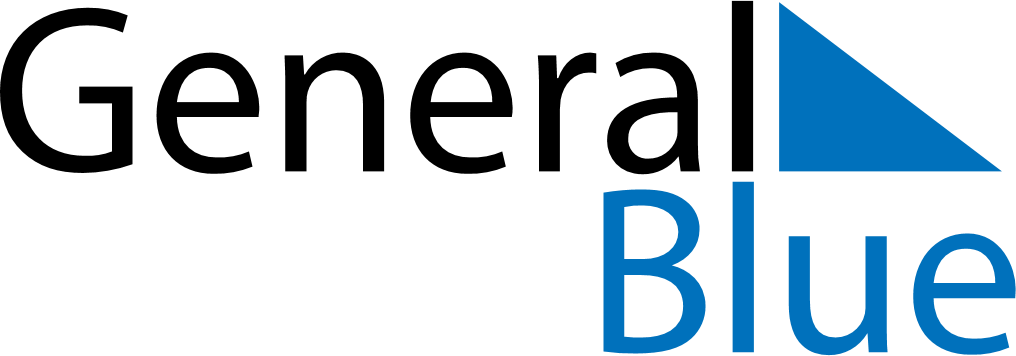 March 2024March 2024March 2024March 2024March 2024March 2024March 2024Dronten, Flevoland, The NetherlandsDronten, Flevoland, The NetherlandsDronten, Flevoland, The NetherlandsDronten, Flevoland, The NetherlandsDronten, Flevoland, The NetherlandsDronten, Flevoland, The NetherlandsDronten, Flevoland, The NetherlandsSundayMondayMondayTuesdayWednesdayThursdayFridaySaturday12Sunrise: 7:23 AMSunset: 6:15 PMDaylight: 10 hours and 52 minutes.Sunrise: 7:21 AMSunset: 6:17 PMDaylight: 10 hours and 56 minutes.34456789Sunrise: 7:18 AMSunset: 6:19 PMDaylight: 11 hours and 0 minutes.Sunrise: 7:16 AMSunset: 6:21 PMDaylight: 11 hours and 4 minutes.Sunrise: 7:16 AMSunset: 6:21 PMDaylight: 11 hours and 4 minutes.Sunrise: 7:14 AMSunset: 6:22 PMDaylight: 11 hours and 8 minutes.Sunrise: 7:11 AMSunset: 6:24 PMDaylight: 11 hours and 12 minutes.Sunrise: 7:09 AMSunset: 6:26 PMDaylight: 11 hours and 16 minutes.Sunrise: 7:07 AMSunset: 6:28 PMDaylight: 11 hours and 20 minutes.Sunrise: 7:05 AMSunset: 6:30 PMDaylight: 11 hours and 25 minutes.1011111213141516Sunrise: 7:02 AMSunset: 6:31 PMDaylight: 11 hours and 29 minutes.Sunrise: 7:00 AMSunset: 6:33 PMDaylight: 11 hours and 33 minutes.Sunrise: 7:00 AMSunset: 6:33 PMDaylight: 11 hours and 33 minutes.Sunrise: 6:58 AMSunset: 6:35 PMDaylight: 11 hours and 37 minutes.Sunrise: 6:55 AMSunset: 6:37 PMDaylight: 11 hours and 41 minutes.Sunrise: 6:53 AMSunset: 6:39 PMDaylight: 11 hours and 45 minutes.Sunrise: 6:51 AMSunset: 6:40 PMDaylight: 11 hours and 49 minutes.Sunrise: 6:48 AMSunset: 6:42 PMDaylight: 11 hours and 53 minutes.1718181920212223Sunrise: 6:46 AMSunset: 6:44 PMDaylight: 11 hours and 58 minutes.Sunrise: 6:44 AMSunset: 6:46 PMDaylight: 12 hours and 2 minutes.Sunrise: 6:44 AMSunset: 6:46 PMDaylight: 12 hours and 2 minutes.Sunrise: 6:41 AMSunset: 6:48 PMDaylight: 12 hours and 6 minutes.Sunrise: 6:39 AMSunset: 6:49 PMDaylight: 12 hours and 10 minutes.Sunrise: 6:36 AMSunset: 6:51 PMDaylight: 12 hours and 14 minutes.Sunrise: 6:34 AMSunset: 6:53 PMDaylight: 12 hours and 18 minutes.Sunrise: 6:32 AMSunset: 6:55 PMDaylight: 12 hours and 22 minutes.2425252627282930Sunrise: 6:29 AMSunset: 6:56 PMDaylight: 12 hours and 26 minutes.Sunrise: 6:27 AMSunset: 6:58 PMDaylight: 12 hours and 31 minutes.Sunrise: 6:27 AMSunset: 6:58 PMDaylight: 12 hours and 31 minutes.Sunrise: 6:25 AMSunset: 7:00 PMDaylight: 12 hours and 35 minutes.Sunrise: 6:22 AMSunset: 7:02 PMDaylight: 12 hours and 39 minutes.Sunrise: 6:20 AMSunset: 7:03 PMDaylight: 12 hours and 43 minutes.Sunrise: 6:18 AMSunset: 7:05 PMDaylight: 12 hours and 47 minutes.Sunrise: 6:15 AMSunset: 7:07 PMDaylight: 12 hours and 51 minutes.31Sunrise: 7:13 AMSunset: 8:09 PMDaylight: 12 hours and 55 minutes.